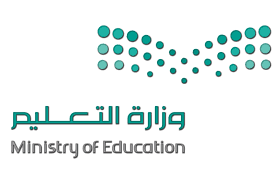 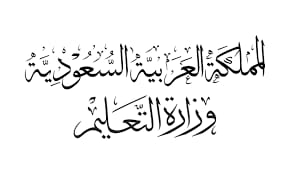 السؤال الأول: اختر الإجابة الصحيحة مما يأتي:١- رسالة البريد الإلكتروني الرسمي...............ا تُقدم معلومات موضوعية حول قضية معينة.ب مُستند منظم بترتيب ثابت.ج تتكون من ثلاثة أجزاء: التحية، النص الأساسي، والختام. ٢- تقرير الأعمال:ا مستند أُنشئ كتقييمٍ لمسائل معينة.ب مستند منظم يُستخدم لجمع المعلومات بطريقة منطقية وذات مغزى.ج يُستخدم من قبل زملاء العمل لتبادل أو نقل المعلومات فيما بينهم. ٣- يعد الأمر ping طريقة للتحقق مما إذا كان بإمكانك:ا إرسال الحزم فقط من عنوان IP محدد على الشبكة.ب تلقي الحزم فقط من عنوان IP محدد على الشبكة.ج إرسال واستقبال الحزم من عنوان IP محدد على الشبكة. ٤- إذا أردت معرفة عنوان MAC لمحول شبكة الحاسب، يجب كتابة الأمر:ا ping				ب ipconfig / all				ج ipconfig 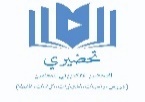 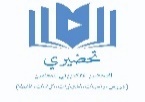 السؤال الثاني: حدد الجملة الصحية والجملة الخطأ فيما يلي: تستخدم الشركة المستندات والتقارير لمشاركة المعلومات والبيانات من أجل تحسين الإجراءات والإدارة والمبيعات داخل الشركة. (	  )تُعدُّ المساحة الفارغة مساحة ضائعة يجب تجنبها في المستند.	 (	)يمكن تصنيف الشبكات إلى فئات مختلفة اعتمادًا على الوسط الناقل للبيانات الذي ينقل البيانات أو على النطاق الجغرافي الذي تغطيه الشبكة			                                                                (   	)يستقبل جهاز GPS إشارات الراديو، ويستخدمها لحساب المسافة بينه وبين كل قمر صناعي في مجال رؤيته		                         (   	)							تتكون شاشة مايكروبت LED من 36 مصباح LED في شبكة 6x6	(	)   يتم حساب عمليتي الضرب والقسمة قبل عمليتي الجمع والطرح، ويجب عليك استخدام الأقواس لتحديد تسلسل العمليات الحسابية المختلفة.		                                                                           (	    )يعتمد النمط المناسب لمستند أعمال معين على حالة معينة. (		)المخطط الهجين هو مزيج من مخططين مختلفين أو أكثر (مخطط حلقة، مخطط نجمة، مخطط الناقل، مخطط الشبكة).	(	    )نموذج الأعمال المطبوع التقليدي على وشك الاختفاء بسبب استبداله بنماذج الويب والتنسيقات الأخرى المصممة للشاشات. (	    )في الأمر if…else إذا كان الشرط غير متحقق، فستنفذ العبارة أو العبارات التي تلي if. إذا كان الشرط متحققًا فستنفذ العبارة أو العبارات الموجودة ضمن شرط آخر. (		)